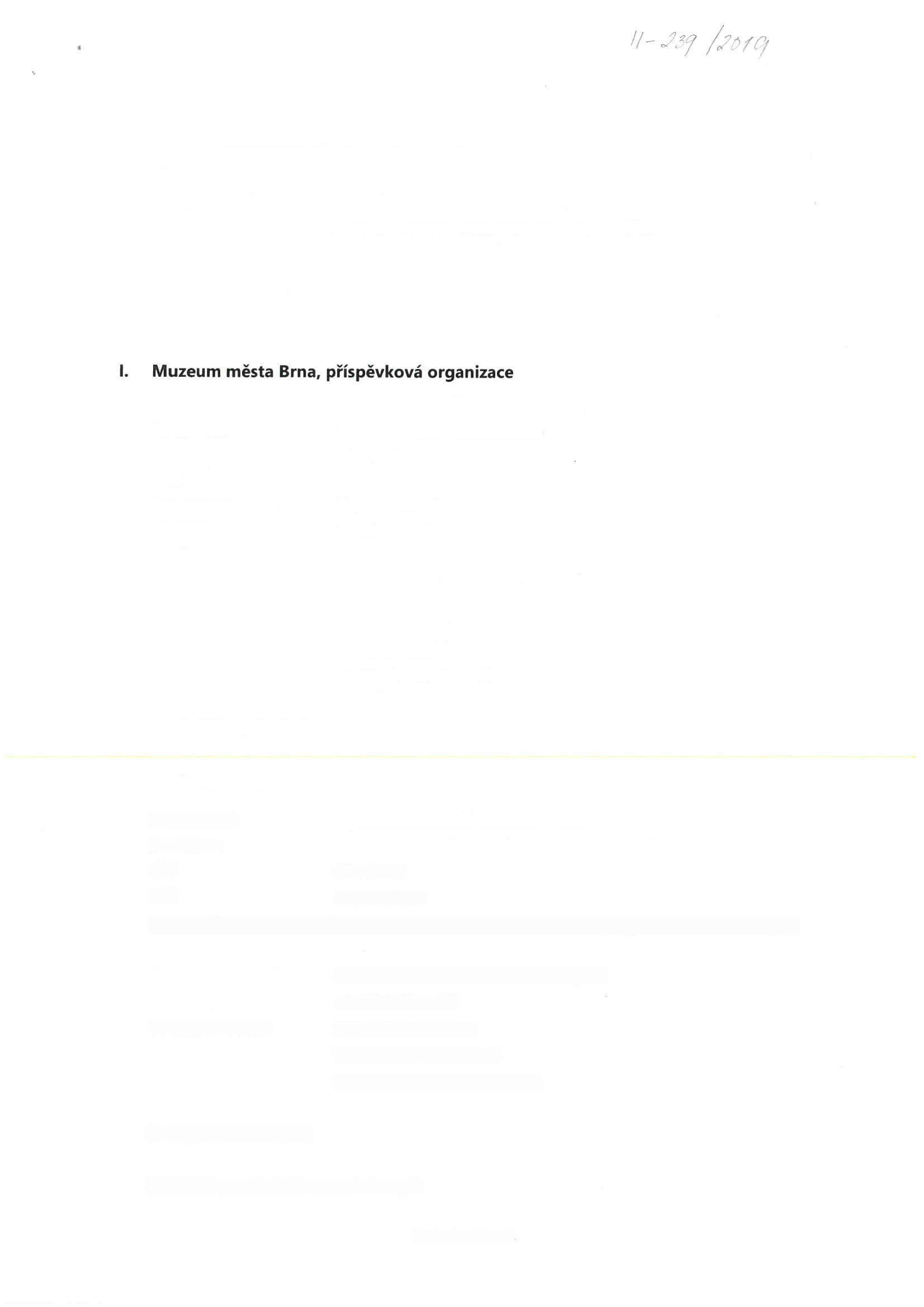 DODATEK 	Č.3 ke smlouvě o zpracování projektové dokumentace a o výkonu autorského dozoru pro veřejnou 	zakázku „Záchrana 	a rehabilitace Arnoldovy vily" č. 2018/31 88/ORI/011, uzavřené dne 24. 10. 2018 ve znění  dodatku č. 1 ke smlouvě uzavřeného dne 8. 2. 2019 a dodatku č. 2 ke smlouvě ze dne  18. 11. 2020 (dále jen „Dodatek") který uzavřely níže uvedeného dne, měsíce a roku tyto smluvní strany: Zastoupená: Se sídlem: IČO: DIČ: Bankovní spojení: Číslo účtu: Pověřen podpisem tohoto dodatku: Mgr. Zbyněk Šolc, ředitel 
Ve věcech technických oprávněn jednat: ***      tel.:  ***      e-mail: *** (dále jen „Objednatel") Ing. Martinem Jeřábkem a Ing. Petrem Prokšem, jednateli 
Purkyňova 71/99, 612 00 Brno-Královo pole IČO:	02463245 DIČ:	CZ02463245 Právnická osoba zapsaná v obchodním rejstříku vedeném Krajským soudem v Brně, pod sp. zn.C 81417 Bankovní spojení: Číslo účtu: (dále jen „Zhotovitel") (dále též společně „Smluvní strany") Stránka 1 z 4 1, uzavřené dne 24. 10. 2018 ve znění dodatku č. 1 ze dne 8. 2. 2019 a dodatku č. 2 ze dne 18. 11. 2020 (dále jen „Smlouva") uzavřeném mezi Zhotovitelem a Statutárním městem Brnem, městskou částí Brno -  sever, se sídlem Bratislavská 70, 610 47 Brno, IČO:  44992785 (dále jen „Původní  Objednatel 	')  v případě dodatku č. 1  a uzavřeném mezi Zhotovitelem a Objednatelem v případě dodatku č. 2. 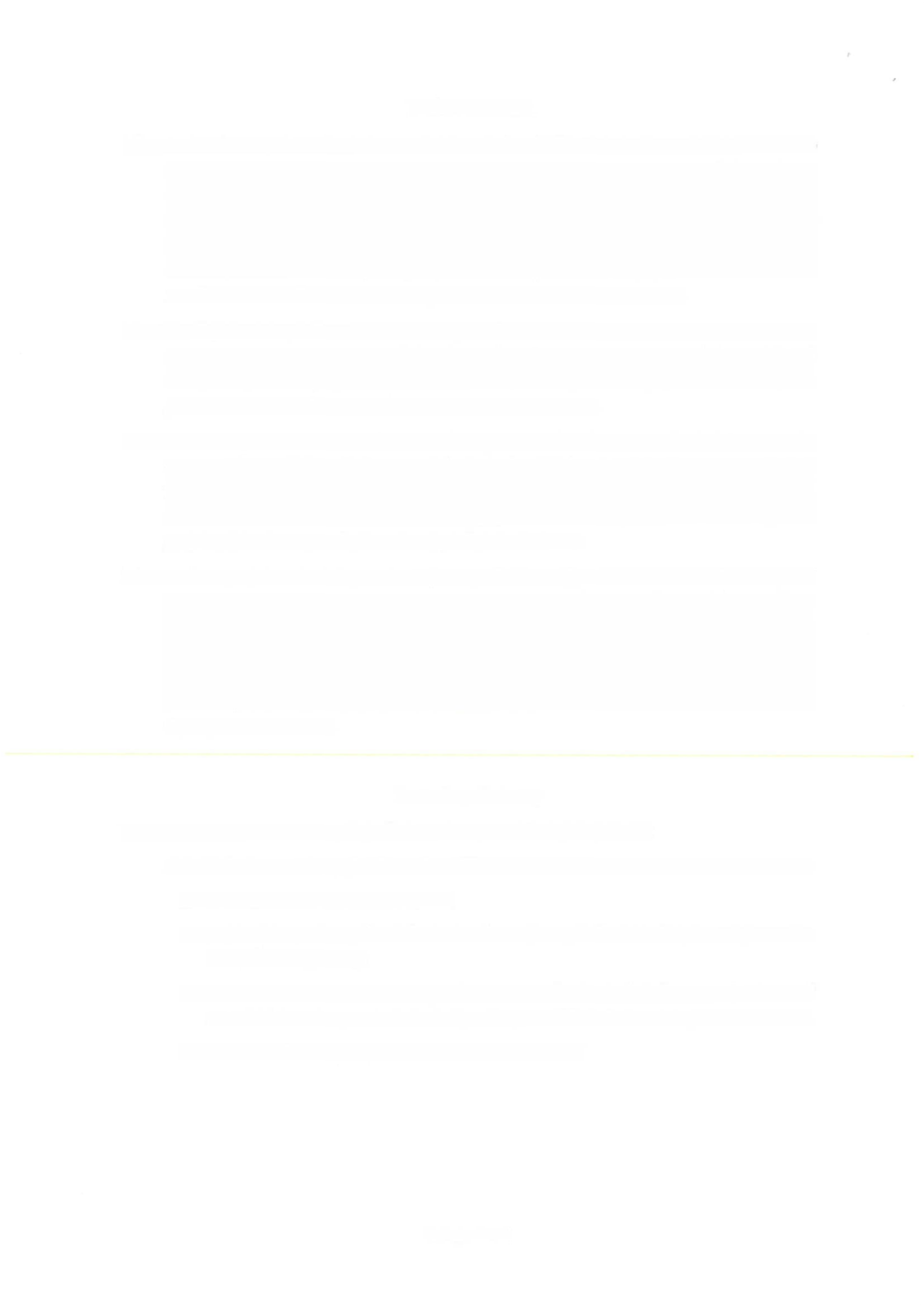 1.2. 	Na Objednatele přešla z Původního Objednatele veškerá práva a povinnosti ze Smlouvy na 	základě 	smlouvy 	o 	bezúplatném 	převodu 	smluv 	o 	zpracování 	projektové dokumentace a o výkonu autorského dozoru pro veřejné zakázky při realizaci projektu „Záchrana a rehabilitace Arnoldovy vily" ze dne 9. 12. 2019. 1.3. 	Důvodem pro uzavření dodatku je potřeba provedení změn v projektové dokumentaci v souvislosti s využitím objektu pro odborné zázemí Muzea města Brna a pro otevření objektu veřejnosti. Zapracované změny nebylo možné předpokládat při zadávacím řízení, na základě kterého byla uzavřena Smlouvy, protože Muzeum města Brna vstoupilo do projektu jako investor až při realizaci plnění dle Smlouvy. 1.4. 	Změna  projektové  dokumentace  je  zapotřebí  z  důvodu  aktualizace  účelu  využití jednotlivých místností a s tím souvisejících úprav vedení vodoinstalace, elektroinstalace a dalších sítí změny způsobu požárně bezpečnostního řešení, vedení vzduchotechniky a klimatizace, odvětrání a vytápění. Dále je nutné projektovou dokumentaci aktualizovat na základě zjištění skutečného stavu konstrukcí při realizaci stavby. Všechny změny jsou prováděny ve prospěch ekonomiky budoucího provozu a zefektivnění nákladů na provoz vily v dalších obdobích. II. Změny Smlouvy 11.1.  Tímto Dodatkem se doplňuje čl. II. Smlouvy o následující ujednání: „11.8. Předmětem smlouvyje dále revize dílčích činností (dálejen „Dílčí revize"), a to zejména a. 	architektonicko-stavebního řešení, b. 	požárně-bezpečnostního řešení včetně  nového  vyjádření 	Hasičského záchranného sboru České republiky, c. 	technického zařízení  budov,  zejména 	pak ve smyslu  ústředního topení, zdravotně technické instalace, vzduchotechniky, 	silnoproudé instalace a slaboproudé instalace, a to včetně revize soupisů prací a projekčních  rozpočtů. " Stránka 2 z 4 11.2.  Tímto Dodatkem se dále doplňuje čl. V. Smlouvy o následující ujednání: „V.7. Lhůta poskytnutí Části plnění Dílčí revize dle této smlouvy se sjednává  takto: a. 	zahájení:  ode dne podpisu tohoto dodatku smlouvy b. 	dokončení: do 4 týdnu od podpisu tohoto dodatku smlouvy 11.3.  Znění bodu VII.  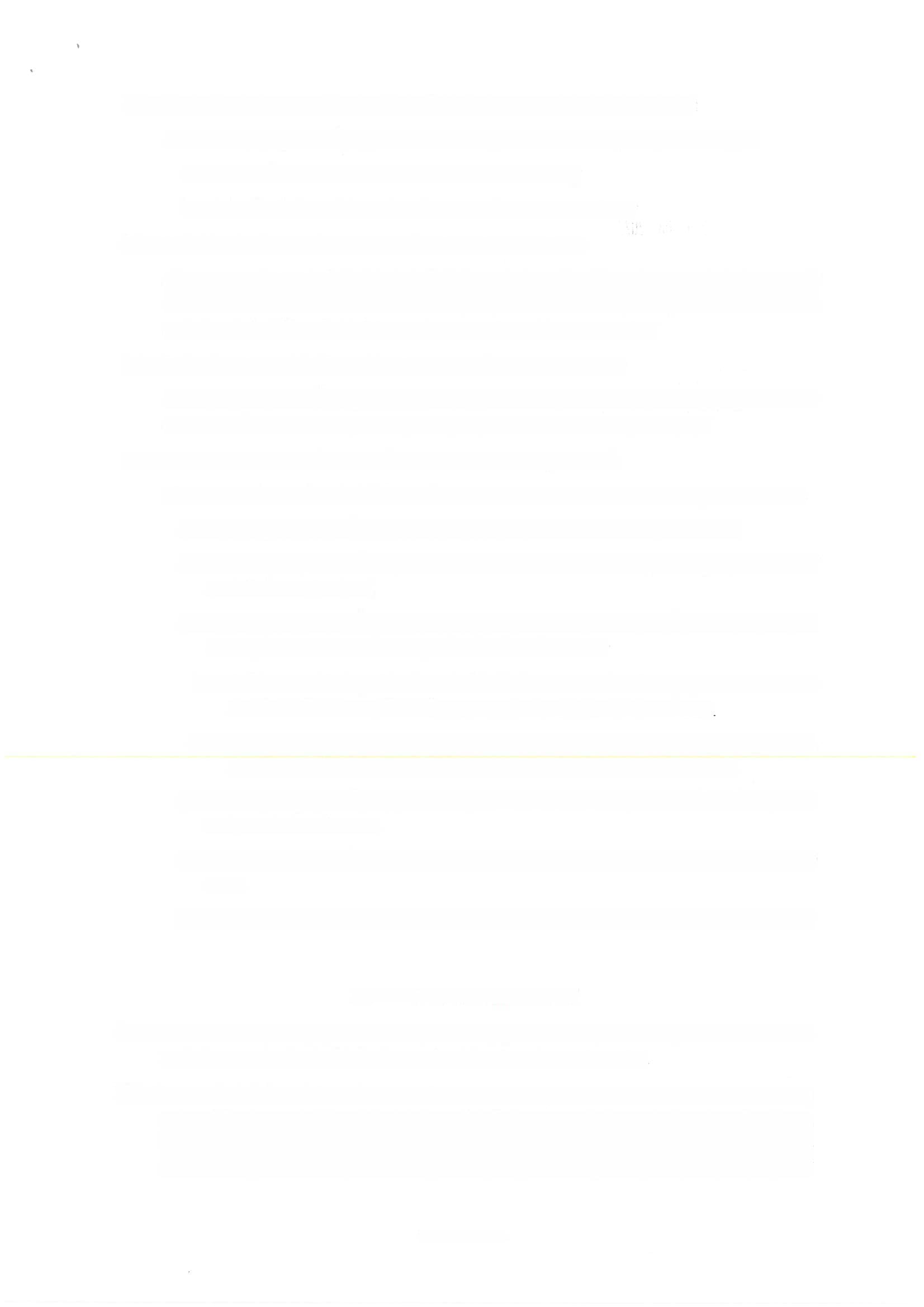 7a. v následujícím zněním: „Cena za poskytnutí 	Části plnění Dílčí revize Zhotovitelem dle této smlouvy je sjednána  ve výši 3 18.000,- Kč bez DPH. Součástí ceny nejsou zaměření  nebo průzkumy" 11.5.  Tímto dodatkem se dále mění bod VI 11.1. na následující znění: „Cena za poskytnutí plnění Zhotovitelem dle této smlouvy bude hrazena  postupně takto: a) 	cena za poskytnutí Části plnění Studie -  po převzetí Studie Objednatelem, b)   cena za  poskytnutí Části  plnění dokumentace (DUR+SP) -  po nabytí   právní moci společného  rozhodnutí, c) 	cena za poskytnutí Části  plnění PDPS -  bude hrazena   ve 2  splátkách po převzetí následujících  součástí Části plnění PDPS Objednatelem: I. 	1. část -  architektonicko-stavební řešení a technické zařízení  budov -  nejpozději do 3 1. 12. 2020  ve výši 50 % ceny uvedené v článku VII.  III. 	Závěrečná ustanovení 1.  Ostatní části a ustanovení Smlouvy včetně jejího 	dodatku č. 	1 a dodatku č. 2 tímto Dodatkem nedotčené zůstávají platné a účinné v původním znění. 111.2. Tento  Dodatek  nabývá  platnosti  dnem  jeho  podpisu  oprávněnými  zástupci  obou smluvních  stran  a  účinnosti  jeho  uveřejněním  v  souladu  s  §  6  odst.  1  zákona č. 340/201 5 Sb., o zvláštních podmínkách účinnosti některých smluv, uveřejňování těchto smluv a o registru smluv (zákon o registru smluv),  ve znění pozdějších předpisů. Smluvní Stránka 3 z 4 strany se dohodly, že tento Dodatek zašle k uveřejnění v registru smluv Objednatel. III.3.  Smluvní strany prohlašují, že si Dodatek před jeho podpisem přečetly a dohodly se na celém jeho obsahu, což stvrzují svými podpisy. V Brně dne Za Objednatele: Muzeum 	města Brna, 
příspěvková organizace Mgr. Zbyněk Šolc, ředitel V Brně dne Za Zhotovitele: Atelier   99 s.r.o. Ing. Martin Jeřábek, jednatel Ing. Petr Prokš, jednatel Stránka 4 z 4 